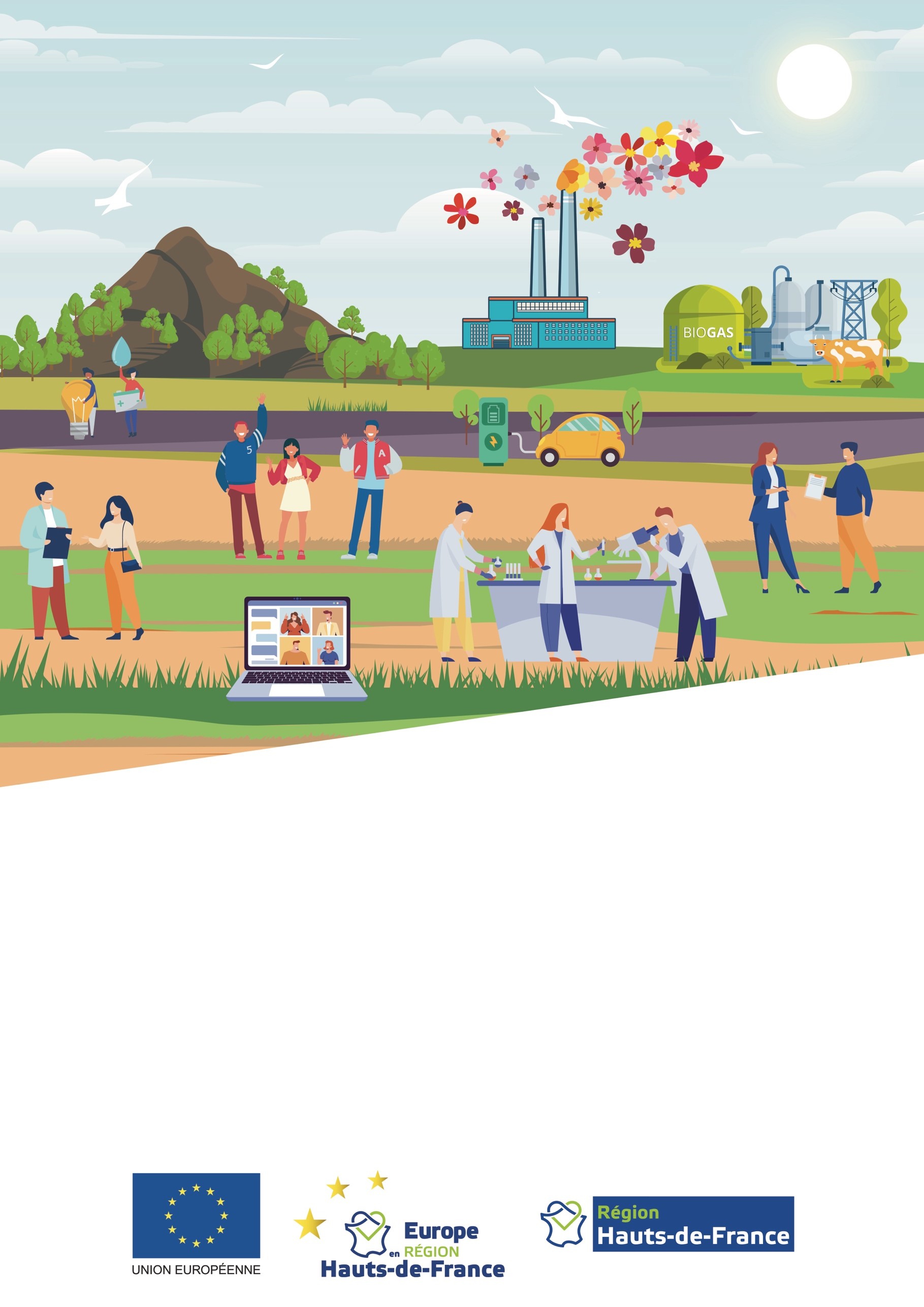 INFORMATION DU CANDIDATIDENTIFICATION DE L’OPERATION Intitulé de l’opérationLocalisation géographique de l’opération DESCRIPTION DETAILLEE DE L’OPERATIONContexte, présentation générale de l’opération de réhabilitation intégrée de la cité minièreDescription de la cité minière (superficie, nombre de logements et d’habitants concernés, caractéristiques patrimoniales…) et présentation de l’opération de réhabilitation intégrée de la cité minière dans toutes ses dimensions (réhabilitation des logements, rénovation des espaces publics, réhabilitation de bâtiments et actions sociales envers les habitants)Objectifs visés par la requalification des espaces publics de l’opération présentéePrincipales actions menées au titre de l’opération présentéeDiagnostic, études, AMO, Maîtrise d’œuvre, nature des travaux de requalification des espaces publics, travaux de réhabilitation bâtimentaire…En quoi l’opération contribue-telle aux objectifs de l’appel à projets ?Désenclavement de la cité minière, Accessibilité aux services et fonctions centrales de la ville, Amélioration du cadre de vie, Attractivité de la cité minière…JUSTIFICATION DES CRITERES D’ELIGIBILITEIdentification de la cité minière faisant l’objet d’une réhabilitation intégréeParmi les 35 cités minières priorisées de l’ERBML’opération s’inscrit dans une stratégie territoriale définie Préciser la cohérence de l’opération dans le schéma global d’aménagement des espaces publics, dans l’étude urbaine et indiquer en quoi l’opération répond au référentiel d’ambitions partagées de l’ERBMJUSTIFICATION DES CRITERES DE SELECTION Par une note descriptive, préciser les éléments suivants : Adéquation de l’opération avec les objectifs stratégiques du territoire ? Comment l’opération s’inscrit dans les objectifs du PLUI, du SCOT, du Programme Pluriannuel d’Investissement, du schéma directeur d’aménagement de la cité minière… ? Jusqu’où l’opération prend-elle en compte le référentiel d’ambition partagée de l’ERBM ?En quoi l’opération contribue à améliorer le cadre de vie et l’attractivité de la cité minière ?Dans quelle mesure la requalification des espaces publics et la réhabilitation bâtimentaire contribue-t-elles à améliorer l’image de la cité et la qualité de vie des habitants ? Quelles actions ont été menées auprès de la population pour changer les représentations de l’image de la cité et renforcer son attractivité ? Quelle place le bâtiment occupe-t-il au sein du projet global de requalification et comment est-il connecté aux espaces publics attenants ?La gouvernance de l’opération Préciser la comitologie définie pour mener l’opération ainsi que les partenaires associés et leurs rôles. Quelle a été l’implication des habitants / usagers tout au long du projet depuis la conception jusqu’à la mise en oeuvre? Illustrer par les actions mises en placePréciser la prise en compte des clauses sociales d’insertion dans le projetEn quoi les aménagements participent-ils à la transition écologique du territoire ?Qualité des aménagements des espaces publics (gestion eaux pluviales, traitement des eaux de ruissellement, désimperméabilisation des sols, éclairage public, mobilier urbain)Qualité de la réhabilitation de bâtiment et prise en compte d'une dimension significative d'amélioration de la performance énergétique (gain énergétique, réduction GES, prise en compte du confort d’été, qualité des matériaux…)Qualité des aménagements en faveur de la mobilité active (place des cheminements doux, du stationnement, type de revêtement, connexion au quartiers environnants…)MOYENs MIS EN ŒUVRE PAR LE PORTEUR DU PROJET Moyens humains affectés à l’opération ? Avez-vous mis en place des moyens administratifs de suivi du dossier permettant d’assurer la tenue d’une comptabilité séparée ?(Comptabilité analytique, code comptable dédié au projet ou autre méthode à préciser) PREVISIONS FINANCIERES ET ECHEANCIER DE L’OPERATION Calendrier prévisionnel de l’opération de redynamisation du territoirePlan de financement prévisionnel de l’opérationIl est attendu un document daté et signé par le représentant légal de l’opération, présentant :L’ensemble des dépenses prévisionnelles de l’opération de requalification de la cité minièreL’ensemble des ressources prévisionnelles dont les cofinanceurs et les éventuelles recettes générées par l’opération de requalification de la cité minière IndicateursANNEXE 1 ATTESTATION DE NON ACHEVEMENT DE L’OPERATIONAttestation de non-achèvement de l'opérationJe soussigné(e), …………………………………………………… ………………………………Agissant en tant que représentant(e) légal(e) de ……………………………………………….Atteste par la présente que l’opération désignée ……………………………………………….N’a pas été achevée à la date du dépôt de candidature pour l’appel à projets FEDER.Je certifie que les informations fournies dans cette attestation sont exactes et véridiques, en connaissance des conséquences légales de toute fausse déclaration.Fait à                           , le                                Signature du représentant légalDate limite de dépôt du dossier de candidature : Vendredi 13 septembre 2024Catégorie juridique [ à compléter]Nom du candidat[ à compléter]Numéro SIRET[ à compléter]Adresse postale[ à compléter]Nom et qualité du responsable légalAdresse email du responsable légal[ à compléter]Nom et qualité des référents en charge de l’opérationAdresse email des référents en charge de l’opération[ à compléter]	ANNEEETAPES DE MISE EN OEUVRE DE L’OPERATION 2021202220232024202520262027IndicateurValeur prévisionnelle (nb)CommentaireISRESHDF - Nombre de cités minières engagées dans une requalification de ces espaces publics et bénéficiant d’un soutien européen Préciser le nom de la cité minière ou des cités minières (s)  souhaitant mobiliser un soutien européenDateCachet, fonction et signature du porteur de projet (représentant légal ou délégué)